Document Control Revision History RegisterThe following revision register provides details on all versions of this document.*To be updated by the Originator/person revising document.Details of Revision AmendmentsPlan ControlThe latest approved version of this Plan will be available for all Project personnel on the Electronic Document Management System - TeamBinder. The functional manager will maintain, review and update this Plan at least annually.AmendmentsEach new revision to the Plan will be distributed to all required personnel for review and approval.The revision number is included at the end of the document number, which is noted in the footer of each page. The document will be allocated a new revision number each time a change is made to the document. When a new revision to the document is available, a notification email will be distributed to all project personnel by the Document Controller advising of the update. The functional Manager is responsible for the implementation and review of the Plan. The Project Director will approve new revisions of the Plan via the review and approval process.AuthorisationTerms and AcronymsIntroductionThe CR2SM project is being constructed in a joint venture consisting of Fulton Hogan and Seymour Whyte (FHSWJV). Works include:Upgraded interchanges at Caloundra Road and the Sunshine Motorway to remove the queuing and improve traffic capacity issues.Provision of additional capacity from four to six lanes along the Bruce Highway.Construction of a service road between the Caloundra Road/Bruce Highway interchange and Sippy Downs/Sunshine Motorway interchange to provide local connectivity, support the tourism facilities at Palmview and separate local traffic from regional highway traffic.PurposeThe purpose of the Coronavirus Event and Recovery Management Plan is to provide the CR2SM Management Team with a clear plan of the intended approach to partial and full site closures in a Coronavirus-related event. This plan assumes that all risk management and mitigation measures have been in place to protect CR2SM employees, sub-contractor and suppliers from contact with the virus.Consistent with Australia’s strategic approach to emergency management, this guidance aligns to the emergency management cycle of prevention and preparedness; response (initial action and targeted action) and then Recovery.Trigger eventA trigger event is an incident that requires a partial or full site closure. This will be required if:An employee advises they are a confirmed case of Coronavirus. The CR2SM project is unable to operate due to cumulative effects of Coronavirus. The state or federal government or other authoritative body issues a direction to close the site.Confirmed case of CoronavirusThe following protocols will be implemented if an employee advises CR2SM they are a confirmed case of Coronavirus. In most instances the government, including Public Health Departments, will implement standard protocols to identify people who have been in close or casual contact (refer definitions below) with an infected person. These authorities will also determine any need for isolation or other responses. The CR2SM team will regularly monitor these responses and be guided by regulatory requirements.Where regulatory requirements do not exist, the following actions will be undertaken:The CR2SM Medical Rep (HR Manager Nick Forde) will assist with obtaining specific advice from a medical practitioner or other source (via 13HEALTH – 13 43 25 85).Relevant executive members from Fulton Hogan and Seymour Whyte will be advised of the situation.Relevant senior management from the Department of Transport and Main Roads will be advised of the situation.CR2SM team will work with the Health Department to conduct contact tracing.Details of the individual who has been confirmed as having the virus will be recorded including their contact details, the onset date and symptoms of the illness.Details of any individual/s who may have been in ‘close contact’ with the affected person while they were not showing symptoms will be identified and recorded.Details of individual/s who may have had ‘casual contact’ with the affected person while they were not showing symptoms will be identified and recorded.Details of these individuals will be emailed to the CR2SM HR Manager.Employees (or other site-based people) who have been in close contact with the confirmed case will be advised about their risk, provided medical support from an approved medical practitioner and be directed to stay away from the workplace for 14 days from when they were last exposed. They will be advised to seek medical attention if they experience any symptoms. These employees will not return to work until they have a medical clearance. EAP assistance will be offered where deemed appropriate.Employees including all site people, who may have had casual contact with a confirmed case will be informed. They will be advised to monitor their health for 14 days. If they develop symptoms they should be advised to self-isolate immediately. They will be encouraged to also seek medical advice and inform their Manager of the outcome. Isolation from the workplace is will not generally be required for persons who were in casual contact with the affected individual, providing they do not experience any symptoms.The affected area (office, site office, site vehicle) will be isolated and employees removed until cleaning activities are completed. The affected area will include all areas that were routinely accessed by the infected person, including communal areas such as kitchens and bathrooms. Cleaning will be undertaken by cleaners who are experienced in disinfection processes. When determining if a situation was close contact or casual contact, the following definitions will be used:Close contact: any person who has spent greater than 15 minutes face-to-face contact with the confirmed case (while they were symptomatic) in any setting, or any person who has shared a closed space (such as an office area, meeting room etc) where that person remained within 5 metres of the confirmed case for a period of 2 hours or greater.Casual contact: defined as passing contact, not exceeding the requirements for close contact, or sharing the same facilities such as meal rooms etc.Notification of confirmed case of Coronavirus on the ProjectNotification of the confirmed case of Coronavirus will include (at a minimum): Notification to all employees on the CR2SM project of the confirmed case Notification to Fulton Hogan and Seymour Whyte.  Notification to subcontractors and suppliers (if applicable).Notification to client or client representative.Confirmation to all employees regarding ongoing actions, quarantine and returning to work.Templates for the communications listed above are outlined in Appendix XX. An email template is also contained in Appendix XX in the event that there is a case of Coronavirus testing in progress.Flowchart of actions after confirmed case 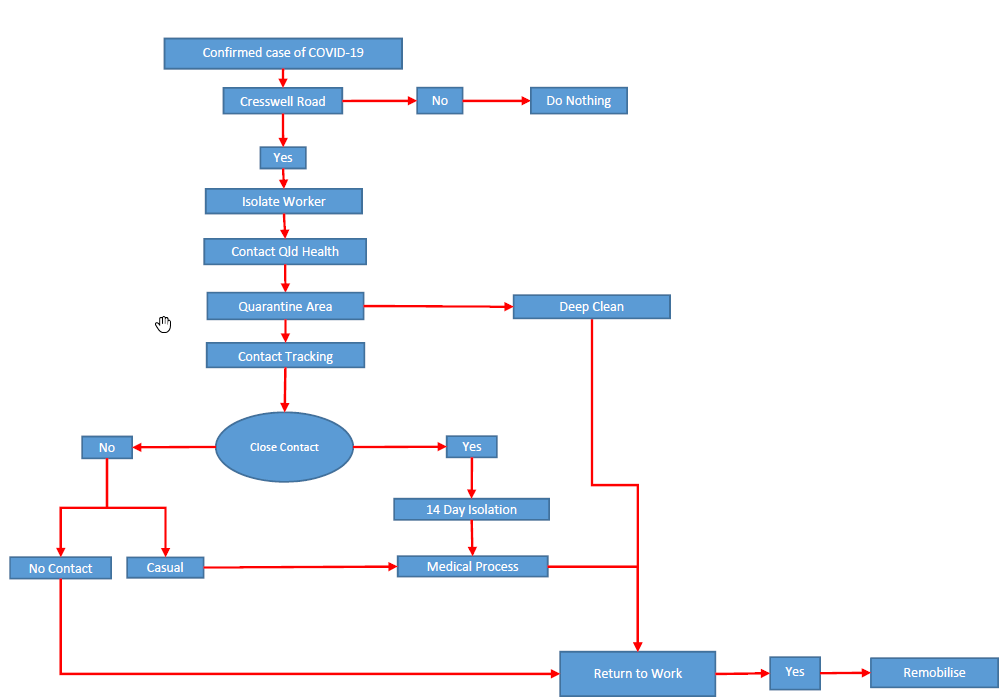 Project unable to operateThe following protocols will be implemented if the CR2SM project cannot be delivered in a safe manner. This may include the loss of critical staff in the supervision and engineering areas of the project or a significant number of employees are absent from work due to the cumulative effect of Coronavirus.  The Site Leadership Team (SLT) will use the template attached, appendix XX to determine what a manageable level of works that can proceed in a safe an efficient mannerShut down if can notFor site shut-down procedures, refer to Appendix XX. For a list of key contacts during this trigger event, refer to Appendix X.Notification of project unable to operateNotification of the project shut-down will include (at a minimum): Notification to all employees on the CR2SM project of the closure.Notification to Fulton Hogan and Seymour Whyte. Notification to subcontractors and suppliers. Notification to client or client representative.Confirmation to all employees regarding returning to work.Templates for the communications listed above are outlined in Appendix XX. Flowchart of actions after project unable to operate 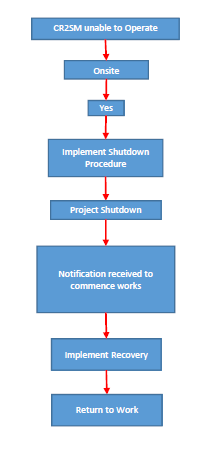 Government direction to close siteThe following protocols will be implemented if the Queensland or Australian Government issues a direction for the construction industry to shut-down operations – whether partially or in full. Specific information issued by the government will determine the timeframes for the shut-down period and may include other information such employee pay entitlements and other procedures which will need to be considered.  For site shut-down procedures, refer to Appendix XX. For a list of key contacts during this trigger event, refer to Appendix X.Notification of government directionNotification of the government direction will include (at a minimum): Notification to all employees on the CR2SM project of the government direction.Notification to Fulton Hogan and Seymour Whyte. Notification to subcontractors and suppliers. Notification to client or client representative.Confirmation to all employees regarding returning to work.Templates for the communications listed above are outlined in Appendix XX. 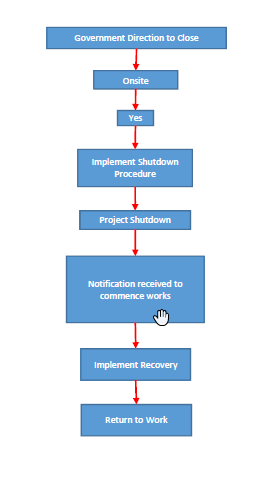 Cleaning of the workplaceThis will relate to relevant SWMS and process being put in place by Barnsey & DDTWill include :wearing glovesusing alcohol-based hand sanitiser before and after wearing glovesIf cleaning areas that a confirmed case or a person in isolation has visited frequently, wear a surgical mask.Roles and responsibilitiesMaterialsTeam TrainingSelection of teamMethodologyRecoveryFollowing a trigger event, the CR2SM project will go into a recovery phase. This may include the Queensland or Australian Government declaring that the Coronavirus threat is contained, or a direction is issued that we can recommence operations.It is important that the CR2SM team keeps informed and up-to-date on Coronavirus information at this time.Based on advice, CR2SM will:Coordinate the stand-down of enhanced measures.Manage the transition back into normal business arrangements.Ensure access to work-based counselling and support services is continued.Continue timely and accurate communication with all internal and external stakeholders.Evaluate all relevant project plans, policies and procedures.Assess the project’s overall response to the outbreak and/or pandemic so the lessons learned can be applied to any future health-related events.Review all policies and procedures used for the outbreak and/or pandemic.Review the business continuity and other plans used.Implement changes as appropriate and/or update/adapt systems.CounsellingIn the event of the Coronavirus pandemic causes trauma to project personnel, counselling will be organised by the CR2SM Human Resource Team as soon as possible. Professionals with relevant experience will undertake counselling, which shall be conducted in a confidential manner, in accordance with the Employee Assistance Program (EAP) – Ozhelp 1300 694 357.EAP services will be communicated through posters displayed in prominent locations and via internal communications such as “In the Loop”, and promoted at site toolboxes and pre-start meetings. CR2SM Contact ListSite SecurityA local security firm (East Coast Security) will be onsite to during the shut-down, this will consist of 24-hour onsite security.  A guard will be completing random loops of the following satellite offices/yards.Creswell RoadRoys Road YardRoadtek DepotPignata Crib HutWilson Road OfficeTanawha OfficeIf someone requires access to site, they must notify the security guard that is onsite to gain access. The person will be required to show their CR2SM Induction Card and a photo will be taken of the card with a record of their visit.Other CR2SM Contact ListBelow are the confirmed TMR staff available to be contacted during the closure period.Appendix XX – Confirmed case notifications Internal email templates: Notification of confirmed caseEmail template: Notification to all employees on the project / in the office of confirmed case and request to leave the office immediately is relevantSubject: 	IMPORTANT: Notification to employees about confirmed case of Coronavirus; and request to leave the office immediatelyAll, We have had a confirmed case of Coronavirus ***in this office / on this site. For privacy reasons, we cannot identify the person. Ensuring their anonymity is paramount; and if you are aware of their identity, please respect their privacy so that they can focus completely on their health.We will do everything we can to support the individual through what is undoubtedly a disconcerting and difficult time.We will work closely with them and the Department of Health to identify anyone who has had close or casual contact with them. This is defined as:Close Contact	Any person who has spent greater than 15 minutes in face-to-face contact with the confirmed case (while they were symptomatic) in any setting, or any person who shared a closed space such as an office area, meeting room etc… where that person remained within 5 metres of the confirmed case for a period of 2 hours or greater.Casual Contact	Casual contact is defined as passing contact, not exceeding the requirements for close contact, or sharing the same facilities such as meal rooms etc. Any persons who are identified as having close contact will be personally contacted and advised. They will be asked to seek medical attention and self-isolate for 14 days. For those who are not contacted, you may have had casual contact. This is not cause for alarm; however, like you were previously, please keep an eye on your health and seek medical attention, if you develop any symptoms (fever, cough, shortness of breath or sore throat). Obviously if you are sick you should not come to work and self-isolate for 14 days.For now, we are asking everyone to go home. Where you can please work from home. This will allow us to conduct a thorough clean of the office. I expect this to be completed before tomorrow morning so that we can return tomorrow. I will confirm when the cleaning is complete via email later today or tonight.I recognise that the uncertainty around the virus, and now a confirmed case within our team, may cause stress and anxiety, and I urge you to be in touch with our employee assistance program with Converge International 1300 687 327, if you need assistance.I thank you in advance for complying with our instructions and remaining calm. We will get through this together. Regards,Email template: Notification to all employees on the project / in the office of confirmed case where a request to leave the office immediately is not relevantSubject: 	IMPORTANT: Notification to employees about confirmed case of CoronavirusAll, We have had a confirmed case of Coronavirus on this site. For privacy reasons, we cannot identify the person. Ensuring their anonymity is paramount; and if you are aware of their identity, please respect their privacy so that they can focus completely on their health. I can advise that they were not based in the office, nor is there any reason to believe they have frequented our common facilities. Following discussions with the patient, we have identified areas in which they have been and as a result have **** closed name specific area/s or piece of machinery*** / identified that there is no requirement to close any areas on the project.We will do everything we can to support the individual through what is undoubtedly a disconcerting and difficult time.We will work closely with them and the Department of Health to identify anyone who has had close or casual contact with them. This is defined as:Close Contact	Any person who has spent greater than 15 minutes in face-to-face contact with the confirmed case (while they were symptomatic) in any setting, or any person who shared a closed space such as an office area, meeting room etc… where that person remained within 5 metres of the confirmed case for a period of 2 hours or greater.Casual Contact	Casual contact is defined as passing contact, not exceeding the requirements for close contact, or sharing the same facilities such as meal rooms etc. Any persons who are identified as having close contact will be personally contacted and advised. They will be asked to seek medical attention and self-isolate for 14 days. For those who are not contacted, you may have had casual contact. This is not cause for alarm; however, like you were previously, please keep an eye on your health and seek medical attention, if you develop any symptoms (fever, cough, shortness of breath or sore throat). Obviously if you are sick you should not come to work and self-isolate for 14 days.For now, we are asking everyone to avoid *** name area or machinery***. This will allow us to conduct a thorough clean of this area. I will confirm when the cleaning is complete via email later today or tonight.I recognise that the uncertainty around the virus, and now a confirmed case within our project, may cause stress and anxiety, and I urge you to be in touch with our employee assistance program with Converge International 1300 687 327, if you need assistance.I thank you in advance for complying with our instructions and remaining calm. We will get through this together. Regards,Email template: Notification of confirmed case to Fulton Hogan and Seymour Whyte Subject: Notification - Confirmed Case of Coronavirus All, Please be advised that I have been informed that ****(name of employee) has been confirmed as having Coronavirus following medical testing. They are predominantly based in the office/on site. I am working on collating the information required and will provide it as soon as I can. The following actions are in progress [insert actions].I will contact you if I require assistance. I will give you an update once I have completed all actions.Regards,External email templates: Notification of confirmed caseEmail template: Notification to subcontractors and suppliers about a confirmed case of Coronavirus Dear sub-contractors and suppliers,Fulton Hogan Seymour Whyte Joint Venture (FHSWJV) wishes to advise that that the Bruce Highway Upgrade – Caloundra Road to Sunshine Motorway (CR2SM) site will shut-down [insert area] from [insert date and time] to [insert date and time].This area is being shut-down as a precautionary measure as a result of a confirmed case of Coronavirus. For privacy reasons, we cannot identify the person. If you are aware of their identity, please respect their privacy so that they can focus completely on their health.We will work closely with the employee and the Department of Health to identify anyone who has had close or casual contact with them. This is defined as:Close contact: Any person who has spent greater than 15 minutes in face-to-face contact with the confirmed case (while they were symptomatic) in any setting, or any person who shared a closed space (such as an office area, meeting room etc) where that person remained within 5 metres of the confirmed case for a period of 2 hours or greater.Casual contact: Casual contact is defined as passing contact, not exceeding the requirements for close contact, or sharing the same facilities such as meal rooms etc. Any persons who are identified as having close contact will be personally contacted and advised by the Department of Health. They will be asked to seek medical attention and self-isolate. We will inform you if any of your employees are identified as having close contact with this person.For now, we are asking CR2SM sub-contractors and suppliers to please remove themselves from this area of the site for their health and well-being. This will allow us to conduct a thorough clean of the site. Unfortunately, hired plant and equipment and personnel will not be payable during this temporary shut-down period. All plant and equipment will be quarantined, cleaned and made fit for use.FHSWJV place the health and well-being of all of its employees, sub-contractors and suppliers as our number one priority. We appreciate your patience during this challenging time. An update will be provided to sub-contractors and suppliers once all protocols have been implemented. In the meantime, if you have any queries, please contact [insert contact details].Sincerely,Email template: Notification to client or client representativeSubject: Notification - Confirmed Case of Coronavirus All, Please be advised that I have been informed a ***(company name) employee on this project has been confirmed as having Coronavirus following medical testing. They are predominantly based in the office / on site. I am working through Fulton Hogan Seymour Whyte Joint Venture’s protocols and will provide an update as soon as I can. I would like to assure you that we will work closely with the employee and the Department of Health to identify anyone who has had close or casual contact with them. This is defined as:Close Contact	Any person who has spent greater than 15 minutes in face-to-face contact with the confirmed case (while they were symptomatic) in any setting, or any person who shared a closed space such as an office area, meeting room etc. where that person remained within 5 metres of the confirmed case for a period of 2 hours or greater.Casual Contact	Casual contact is defined as passing contact, not exceeding the requirements for close contact, or sharing the same facilities such as meal rooms etc. Any persons who are identified as having close contact will be personally contacted and advised. They will be asked to seek medical attention and self-isolate. We will inform you if any of your employees are identified as having close contact with this person.I will contact you if I require assistance. I will give you an update once I have implemented all protocols. In the meantime, if you have any queries, it would be appreciated if you contacted *** (enter relevant Operational GM’s name). Regards,Email template: Confirmation to all employees regarding returning to workSubject: Update - Confirmation to all employees regarding returning to workAll,Following on from my earlier email regarding a confirmed case of Coronavirus, I can confirm that the office has been cleaned and sanitised. It is now safe for us to return. I would like to remind everyone if you are showing any symptoms of Coronavirus (fever, cough, shortness of breath or sore throat), please seek medical attention, self-isolate and do not return to work for at least 14 days.I look forward to seeing you all tomorrow morning. Regards,Internal email template: Notification regarding Coronavirus Testing in ProgressEmail template: Notification Regarding Coronavirus Testing in ProgressSubject: Notification - Confirmed Case of Coronavirus All,I write to share that a team member / someone from the project is being tested for Coronavirus and is receiving appropriate care. We ask that you respect the privacy of the patient during what is most certainly a difficult time. Fulton Hogan Seymour Whyte Joint Venture has established protocols for evaluating patients who have symptoms and concern for Coronavirus. Seymour Whyte is prepared to respond in the event of a confirmed case of Coronavirus. To date, there are no confirmed cases of the virus.I recognise that the uncertainty around the virus, and now a suspected case within our team / the project, may cause stress and anxiety, and I urge you to be in touch with our employee assistance program with Converge International 1300 687 327, if you need assistance.Please keep the following in mind that the best way to protect yourself and others is to adopt isolation methods and good personal hygiene practices, including hand washing, (see posters around the offices) as key to minimising the risk:Practice social distancing principles by being at least 1.5 metres away from others as standard protocol.Stop handshakes.Improved office-cleaning protocols.Remember, if you’re sick, please do not come to work.If you have fever or respiratory symptoms and have a reason to think you were exposed to Coronavirus, please contact manager or supervisor immediately; and do not attend the workplace.For up-to-date information about Coronavirus, please visit health.gov.au I thank you in advance for complying with our instructions and remaining calm. We will get through this together.Regards,Appendix XX – Project unable to operate notifications Internal email templates: Notification of project unable to operate1.  Email template: to all employees on the project about project unable to operate and a full site shut-downAll,External email templates: Notification of project unable to operateEmail template: Notification to subcontractors and suppliers about project unable to operate and a full site shut-downDear sub-contractors and suppliers,Fulton Hogan Seymour Whyte Joint Venture (FHSWJV) wishes to advise that the Bruce Highway Upgrade – Caloundra Road to Sunshine Motorway (CR2SM) site will shut-down from [insert date and time].This is following direction from the [insert Australian/Queensland Government] on [insert date and time] in relation to [describe direction provided by the government in relation to COVID-19]. At this stage, the duration of the shut-down in unknown.  As per government guidelines, all CR2SM sub-contractors and suppliers are asked to please remove themselves from site by this time for their safety and well-being. While there will be some security patrols during this temporary shut-down period, there will be limited CR2SM presence on the site.When the shut-down period finishes, FHSWJV will contact sub-contractors and suppliers to advise if/when they are required to remobilise to site. Unfortunately, hired plant, equipment and personnel will not be payable during this shut-down period and all plant and equipment removed from site during this period shall be at the sub-contractor’s/supplier’s expense. Storage space may be available at the CR2SM’s compounds, however, this will need prior arrangement with your relevant CR2SM supervisor and will be at your own risk.Upon remobilising to the CR2SM site, there will be a re-start toolbox for all subcontractor and suppliers. Further details will be provided to you at that time. FHSWJV place the health and well-being of all of its employees, sub-contractors and suppliers as a number one priority. We appreciate your patience during this challenging time. Should you have any questions in relation to this letter, please contact [insert contact details].SincerelyEmail template: Notification to subcontractors and suppliers about project unable to operate and a temporary site shut-downDear sub-contractors and suppliers,Fulton Hogan Seymour Whyte Joint Venture (FHSWJV) wishes to advise that the Bruce Highway Upgrade – Caloundra Road to Sunshine Motorway (CR2SM) site will shut-down from [insert date and time] to [insert date and time].This is following [insert Australian/Queensland Government direction or CR2SM statement] on [insert date and time] in relation to [describe direction or statement].  As per guidelines, all CR2SM sub-contractors and suppliers are asked to please remove themselves from site during this period for their safety and well-being. While there will be some security patrols during this temporary shut-down period, there will be limited CR2SM presence on the site.When the temporary shut-down period finishes, FHSWJV will contact sub-contractors and suppliers to advise if/when they are required to remobilise to site. Unfortunately, hired plant, equipment and personnel will not be payable during this temporary shut-down period and all plant and equipment removed from site during this period shall be at the sub-contractor’s/supplier’s expense. Storage space may be available at the CR2SM’s compounds, however, this will need prior arrangement with your relevant CR2SM supervisor and will be at your own risk.Upon remobilising to the CR2SM site, there will be a re-start toolbox for all subcontractor and suppliers. Further details will be provided to you at that time. FHSWJV place the health and well-being of all of its employees, sub-contractors and suppliers as a number one priority. We appreciate your patience during this challenging time. Should you have any questions in relation to this letter, please contact [insert contact details].SincerelyAppendix XX – Government direction notifications Internal email templates: XXExternal email templates: Notification of government directionEmail template: Notification to subcontractors and suppliers about government direction and a full site shut-downDear sub-contractors and suppliers,Fulton Hogan Seymour Whyte Joint Venture (FHSWJV) wishes to advise that the Bruce Highway Upgrade – Caloundra Road to Sunshine Motorway (CR2SM) site will shut-down from [insert date and time].This is following direction from the [insert Australian/Queensland Government] on [insert date and time] in relation to [describe direction provided by the government in relation to COVID-19]. At this stage, the duration of the shut-down in unknown.  As per government guidelines, all CR2SM sub-contractors and suppliers are asked to please remove themselves from site by this time for their safety and well-being. While there will be some security patrols during this temporary shut-down period, there will be limited CR2SM presence on the site.When the shut-down period finishes, FHSWJV will contact sub-contractors and suppliers to advise if/when they are required to remobilise to site. Unfortunately, hired plant, equipment and personnel will not be payable during this shut-down period and all plant and equipment removed from site during this period shall be at the sub-contractor’s/supplier’s expense. Storage space may be available at the CR2SM’s compounds, however, this will need prior arrangement with your relevant CR2SM supervisor and will be at your own risk.Upon remobilising to the CR2SM site, there will be a re-start toolbox for all subcontractor and suppliers. Further details will be provided to you at that time. FHSWJV place the health and well-being of all of its employees, sub-contractors and suppliers as a number one priority. We appreciate your patience during this challenging time. Should you have any questions in relation to this letter, please contact [insert contact details].SincerelyEmail template: Notification to subcontractors and suppliers about government direction and a temporary site shut-downDear sub-contractors and suppliers,Fulton Hogan Seymour Whyte Joint Venture (FHSWJV) wishes to advise that the Bruce Highway Upgrade – Caloundra Road to Sunshine Motorway (CR2SM) site will shut-down from [insert date and time] to [insert date and time].This is following [insert Australian/Queensland Government direction or CR2SM statement] on [insert date and time] in relation to [describe direction or statement].  As per guidelines, all CR2SM sub-contractors and suppliers are asked to please remove themselves from site during this period for their safety and well-being. While there will be some security patrols during this temporary shut-down period, there will be limited CR2SM presence on the site.When the temporary shut-down period finishes, FHSWJV will contact sub-contractors and suppliers to advise if/when they are required to remobilise to site. Unfortunately, hired plant, equipment and personnel will not be payable during this temporary shut-down period and all plant and equipment removed from site during this period shall be at the sub-contractor’s/supplier’s expense. Storage space may be available at the CR2SM’s compounds, however, this will need prior arrangement with your relevant CR2SM supervisor and will be at your own risk.Upon remobilising to the CR2SM site, there will be a re-start toolbox for all subcontractor and suppliers. Further details will be provided to you at that time. FHSWJV place the health and well-being of all of its employees, sub-contractors and suppliers as a number one priority. We appreciate your patience during this challenging time. Should you have any questions in relation to this letter, please contact [insert contact details].SincerelyAppendix XX – Site Shut-down Procedure1	Site Closure - Key RolesThe site closure key roles and responsibilities identified for during the site closure include: 1.1	Shut-down Manager The role of the Shut-down Manager is to be the first point of contact for CR2SM. The Shut-down Manager will coordinate drive throughs of the project site, coordinate teams to ensure that maintenance is undertaken as detailed in this section. 1.2	EnvironmentalCR2SM have environmental obligations to meet during any shut-down period. The following legislative requirements and due diligence measures will be undertaken where reasonable and practicable during the shut-down period: Undertake post rainfall maintenance / repairs where required including de-silting of sediment controls and dewatering of sediment basins within their designed requirements (5 days) Post rainfall surface water quality monitoring shall be undertaken in accordance with Section 6.1 of the Water Quality Management Plan (28010A1-CON-000PMEM00-PLN-0014) (where safe to do so). Surface water quality monitoring shall be undertaken within 12 hours of a rainfall event exceeding 24.5mm in 24hrs. Provision of water carts to minimise dust during prior to and during predicted dry and windy periodsReporting to TMR / ER / DEHP of any incidents / pollution events Implementation of the Severe Weather Management Plan (28010A1-CON-000PMHS00-PLN-0003)1.3	Maintenance CrewThe maintenance crew and/or Traffic Control will be deployed by the Shut-down Manager to complete:Patrolling extent of project.Clear debris/detritus on the road and make safe.Repair potholes if UDS (Upper Defect Severity) is reached (require Traffic Control).Inform Shutdown Manager & Traffic Manager of Incidents that require a response while they are  on site.Traffic Manager to inform TMR in the event that that an incident response is required.1.4	TMR Traffic Management CentreThe TMR Traffic Management Centre (TMC) will monitor the project area as part of their usual duties.  They will coordinate a response to our site if required. Their role is to: Monitor traffic conditions Coordinate incident responseProvide end of queue management Should the TMC be responding to an incident or implementing Traffic Control on our site they should inform the CR2SM On Call Representative (using 24/7 phone).The CR2SM On Call Representative will undertake periodic inspections during the shut-down period and rectify any defects to make safe as soon as practicable. Further rectification works for identified defects will be scheduled to be completed after the shutdown unless deemed a hazard.2	Incident ResponseTMC provide full response to all incidents on state controlled roads within our project, should our staff be on site then they are to provide assistance on request.2.1	Standby Crew A stand by crew will be available and called into action by the Shut-down Manager should emergency repairs be required. Potential critical issues over the closure period include:2.1.1	After Hours MaintenanceCR2SM are informed of a maintenance issue;Mobilise the maintenance crew to rectify the issue.2.1.2	Destroyed End Treatment (Crash Cushion / Guardrail End Treatment)An end treatment gets hit and destroyed and requires replacement.CR2SM are informed of the damaged end treatment;Inform Shutdown Manager and Traffic Manager to inspect the damage;Initiate a standby crew to make safe the damaged concrete barrier/guardrail, by installing delineation, hazard markers or water filled barriers (subject to assessment)Mobilise resources to replace damaged end treatment / crash cushion if the damage has been deemed too severe by Shutdown Manager / Traffic Manager / Traffic On Call Rep to be scheduled for completion post shutdown period.Replacement Absorb 350, Triton CET, TAU II and Quadguard modules available at Roy’s Road yard.Replacement Guardrail end terminals via Evolution CivilMobilise a water cart (Absorb350 / Triton CET) ;Fill the end treatment cartridges with water, leaving leading end treatment empty (refer installation manual). 2.1.3	Concrete Barrier/Guardrail gets severely damaged and requires rectification CR2SM are informed of a damaged concrete barrier;Inform Shutdown Manager and Traffic Manager to inspect the damage;Initiate a standby crew to make safe the damaged concrete barrier/guardrail, by installing delineation, hazard markers or water filled barriers (subject to assessment)Mobilise resources to replace damaged barrier / guardrail if the damage has been deemed too severe by Shutdown Manager / Traffic Manager / Traffic On Call Rep to be scheduled for completion post shutdown period.Replacement W-Beam components held by Evolution CivilReplacement PCB / Zoneguard / Water filled barriers available at Roys Road.For unplanned events and emergency response the traffic management requirements are in the project Operation Inspection Maintenance Plan and MUTCD Part 3 Appendix H “Emergency and Unplanned Works”.2.1.4	Traffic Signal FailureIn the event of a traffic signal failure the TMC will notify the CR2SM Traffic On Call Representative. For network power outages the TMC will liaise with the service provider and call Queensland Police for support if required. For faults to project signal infrastructure the Shutdown Manager / On Call Traffic Representative will contact DM Roads (refer Appendix 1) to respond and assess.2.1.5	Variable Message Signs (VMS)The CR2SM VMS are available to the TMC to display messages in the event of an incident or unplanned event. Should CR2SM require a message to be displayed in the event of an incident, the TMC can be contacted to display the appropriate message. This will be coordinated by the on call traffic and maintenance team.Four (4) VMS will be operating for the duration of the shutdown period as Wayfinding for Glenview / Palmview residents and Aussie World precinct. These will be monitored as part of periodic inspections. For VMS supplied by Coates Hire that are not operating during the shutdown period the call out number has been provided in Appendix 1.3	Shut-down Resources On-CallTo be contacted by the Shut-down Manager and/or Supervisor as required.ProjectBruce Highway Upgrade Caloundra Road to Sunshine Motorway RevisionIssue Date24 March 2020Revision NoRevision DateStatusAmendment SummaryPrepared ByReviewed ByApproved ByA24/3/2020Issued for ReviewCraig ClarkAlastair DaltonBrad ThompsonConstruction Manager AuthorisationProject Director AuthorisationName:  Andrew DanceName: Brad ThompsonDate:Date: Signature:Signature:Comments: Comments:Term or AcronymDescriptionCR2SMBruce Highway Upgrade - Caloundra Road to Sunshine MotorwayDESDepartment of Environment and ScienceEREnvironmental RepresentativeFHSWJVFulton Hogan Seymour Whyte Joint VentureTMCTraffic Management CentreKey RoleContact NamePhone NumberTypeE-mail AddressShut-down ManagerPeter Barnes0437 646 0730413 938 045PrimaryEmergency #Peter.Barnes@fhswjv.com.auShut-down ManagerDavid Weaver0412 770 986SecondaryDavid.Weaver@fhswjv.com.auSafety ManagerWayne Pitt0410 476 865PrimaryWayne.Pitt@fhswjv.com.auSafety ManagerKevin Robinson0400 932 027Secondarykevin.robinson@fhswjv.com.auEnvironmental Jai Massadi0437 237 747PrimaryJai.Massadi@Fhswjv.com.auEnvironmental Dallas Frazier0429 683 789SecondaryDallas.Frazier@fhswjv.com.auTraffic ManagerOn Call Phone0419 696 744PrimaryTraffic ManagerStephen Castell0427 863 011SecondaryStephen.Castell@fhswjv.com.auTraffic ManagerMal Mitchell0487 007 500Secondarymal.mitchell@fhswjv.com.auCleaning TeamDaniel Dawes0428 977 835PrimaryDaniell.Dawes@fhswjv.com.auCleaning TeamBrooke Pratt0432 095 274SecondaryBrooke.Pratt@fhswjv.com.auCommunity Relations Kristy Lankester0409 356 374PrimaryKristy.Lankester@fhswjv.com.auHR ManagerNick FordePrimarynick.forde@fhswjv.com.auPUP / ITSEDaniel Morris0407 181 433PrimaryDaniel.Morris@Fhswjv.com.auPUP / ITSETony May0447 132 892SecondaryTony.May@Fhswjv.com.auExecutive member Fulton Hogan and Seymour Whyte.Contact NamePhone NumberSecurity Guard on duty 0415 850 096East Coast Monitoring Station (24 hours)Luke0421 838 404DepartmentContact NamePhone NumberTypeEmail AddressProject ManagementMark Asang0418 795 871PrimaryMark.F.Asang@tmr.qld.gov.auProject ManagementArif Cheema0467 724 560Secondaryarif.n.cheema@tmr.qld.gov.auEnvironmentalMark Asang Anything that needs notification would go through the normal EHP hotline (1300 130 372) within the regulated timeframes as per normal.0418 795 871PrimaryMark.F.Asang@tmr.qld.gov.auConstructionArif Cheema 0467 724 560Primaryarif.n.cheema@tmr.qld.gov.auComms SupportAndy Longmire0475 984 545PrimaryAndrew.Z.Longmire@tmr.qld.gov.auTraffic ManagementNorth Coast TMC07 5475 2837PrimaryTraffic ManagementJaro Bauleka0472 849 073SecondaryJaro.S.Bauleka@tmr.qld.gov.auDJVCPSCompanyResourceContact NamePhone NumberE-mail AddressC&S Bond ExcavatorChris Bond0412 060 916Mick GrechWatercartsMick Grech0418 186 761Coops Grader HireGraderKurt0422 579 629SPSRoad SweepersRick Stolzenburg0411 589 572SPSRoad SweepersJodi0431 688 322Weier GroupPositraks and excavatorsGareth Weir0400 188 659Weier GroupPositraks and excavatorsMichael Ziarno0481 296 696BTLTrucksTommy0412 543 773BTLTrucksDale0403 421 890BTLTrucksBen0418 887 590Claytons EmergencyHeavy gear and recovery including Positraks, excavators and sweepers( 24 Hours )07 5453 8822EvolutionGuard Rail RepairsBen Spletter0488 021 118EvolutionGuard Rail RepairsIan McClean0459 878 484EvolutionGuard Rail RepairsMoustapha Selman0448 117 374LCRDamaged Temporary Road Safety Barrier / Crash CushionAngus (Franna)Slip (Franna)0418 406 0740400 983 334DM RoadsITS Failures (Traffic Signal / Street Lighting)Josh Hill (Tech)0428 065 959DM RoadsITS Failures (Traffic Signal / Street Lighting)Steve Galmes (Proj Supv)0438 629 948DM RoadsITS Failures (Traffic Signal / Street Lighting)Adrian Linsdell (Proj Mgr)0428 836 737DownerAsphalt RepairsKarla Cummings (Primary)0439 848 066DownerAsphalt RepairsMatthew Painter (Secondary)0409 467 062DownerAsphalt RepairsNathan Arousi (Contract Mgr)0459 166 428Coates HireVMS Repairs24/7 On Call13 15 52Coates HireVMS RepairsIan Proud (Branch Mgr)0400 995 159Coates HireVMS RepairsDaniel Miezitis (Asst. Branch Mgr)0408 799 550J1 LEDProject VMS Repairs24/7 On Call1300 88 44 73